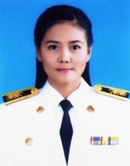 นางพิมพ์ลภัส สว่างไสว      ตำแหน่ง เจ้าหน้าที่บริหารงานทะเบียนและบัตร 5